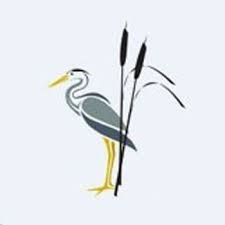 Rush Green Recommended Reading List Year 5Rush Green Recommended Reading List Year 5Rush Green Recommended Reading List Year 5Classic FictionContemporary FictionNon-fictionStig of the Dump—Clive King Tom’s Midnight Garden—Philippa Pearce Heidi—Joanna Spry The Call of the Wild—Jack London Harry Potter—J.K. Rowling James and the Giant Peach—Roald Dahl Danny The Champion of the World— Roald Dahl When Hitler Stole Pink Rabbit—Judith Kerr Inkheart—Cornelia Funke Eragon—Christopher Paolini Alice’s Adventures in Wonderland—Lewis Carroll The Wind in the Willows—Kenneth Grahame The House at Pooh Corner—A.A. Milne Street Child—Berlie Doherty The Hobbit—J.R.R. Tolkein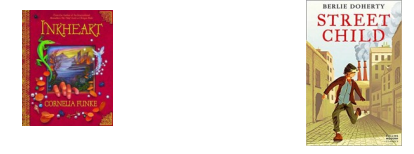 A Boy and a Bear in a Boat—Dave Shelton The Boy at the Back of the Class—Onjali Rauf The Wolf Wilder—Katherine Rundell Evie’s Ghost—Helen Peters Letters from the Lighthouse—Emma Carroll The Wizards of Once—Cressida Cowell A Place Called Perfect—Helena Duggan Cogheart—Peter Bunzl Shadowsmith—Ross MacKenzie Beetle Boy—M.G. Leonard The Mystery of the Colour Thief—Ewa Jozefkowicz Bronze and Sunflower—Cao Wenxuan Goggle Eyes—Anne Fine The Last Wild—Piers Torday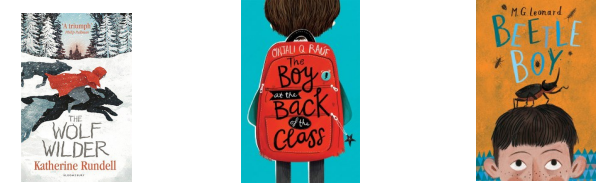 Long Walk to Freedom—Nelson Mandela Lesser Spotted Animals—Martin Brown Maps—Daniel Mizielinski Archie’s War—Marcia Williams Shackleton’s Journey—William Grill Skyward—Sally Deng The Egyptian Echo—Paul Dowswell The Savage Stone Age—Terry Deary What Mr Darwin Saw—Mick Manning The Colours of History—Clive Gifford Women in Science—Rachel Ignotofsky Greta and the Giants—Zoe Tucker Prisoners of Geography (Our World Explained) - Tim Marshall What’s Where in the World—DK An Anthology of Intriguing Animals— Ben Hoare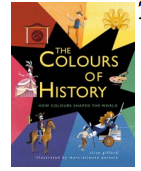 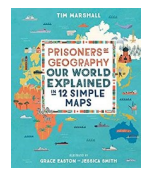 PoetryPicture Books and Graphic NovelsMyths and LegendsRhythm and Poetry—Karl Nova Classic Poetry—Michael Rosen Jabberwocky—Lewis Carroll Poems from a Green and Blue Planet— Sabina Mahfouz Cosmic Disco—Grace Nichols Falling Out of the Sky—Rachel Piercey Love that Dog—Sharon Creech Michael Rosen’s Big Book of Bad Things— Michael Rosen A Poem for Every Night of the Year— Allie Esiri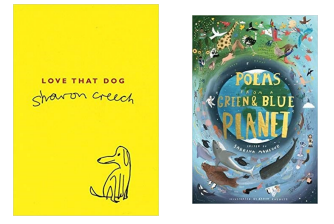 Artemis Fowl—Eoin Colfer Count Karlstein—Philip Pullman Danger is Everywhere—David O’Doherty Snow White in New York—Fiona French Stormbreaker—Anthony Horowitz Tom’s Midnight Garden—Philippa Pearce The Journey—Francesca Simon The Rabbits—John Marsden The Wolves in the Wall—Neil Gaiman Thirteen Unpredictable Tales—Paul Jennings Fox—Margaret Wild Goldilocks on CCTV—John Agard Hilda and the Troll—Luke Pearson Rose Blanche—Roberto Innocenti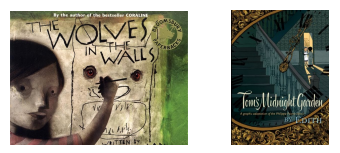 Arthur, High King of Britain—Michael Morpurgo Arthur the Seeing Stone—Kevin Crossley Holland Chaucer’s Canterbury Tales—Marcia Williams How the World Became—Ted HughesSeasons of Splendour—Madhur Jaffrey Once Upon a Starry Night—Jacqueline Mitton The Moon in Swampland—M.P. Robertson Tales of the Greek Heroes—Roger Lancelyn Green The Tale of Troy—Roger Lancelyn Green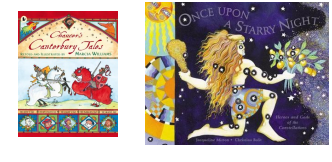 